FOR IMMEDIATE RELEASE MAY 21, 2019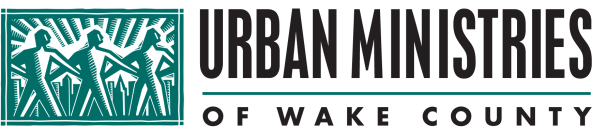 MEDIA CONTACT: Carrie Pitts-Densmore919-256-2187cpittsdensmore@urbanmin.orgTOUR D’COOP: CLUCKIN’ FOR A CAUSEOne day coop and garden tour benefiting Urban Ministries of Wake CountyTour D'Coop is the largest chicken coop tour on the east coast. The self-guided tour showcasing hen coops, bee hives, and urban gardens around Wake County draws thousands of visitors each year. Tour D’Coop will be held Saturday, June 1 from 10 a.m. - 4 p.m., rain or shine. Ticket and merchandise sales support Urban Ministries of Wake County.The tour has dozens of coops along the route with two dedicated "Supersites” that will feature food, music, raffle tickets, and more! Coop owners and the tour organizers volunteer their time to promote back yard husbandry and urban farming. This year we are raffling off a California coop from Carolina Coops worth $1500. Our supersite locations are:929 S. East Street Raleigh 27601 (Gonza Tacos y Tequila Food Truck, Coop Raffle, Back Porch Boys Band)Kamm McKenzie OBGYN 3805 Computer Dr. Raleigh 27609 (Fullsteam Brewery, Two Roosters, Selfie Station)All proceeds from Tour D’Coop benefit Urban Ministries of Wake County, a Raleigh-based non-profit that provides essential services for nearly 30,000 Wake County residents each year. UMWC operates a healthcare clinic, client choice food pantry, and The Helen J. Wright Women’s Center in downtown Raleigh.Advanced tickets are $15 for individuals and $25 for groups. Pre-sale ticket holders will be emailed a ticket the day before – which will also include all coop locations. Day-of-tickets will be $20 and $30 (respectively) and paper maps will be handed out as tickets. Buy tickets now at https://tourdcoop.urbanmin.org or purchase them on June 1 at one of the following locations:Seaboard Ace Hardware - 802 Semart Dr #112, Raleigh 27604
Hollywood Feed (next to Whole Foods Cary) - 575 New Waverly Pl Suite 103-B, Cary 27518
Avian and Exotic Animal Care - 8711 Fidelity Blvd, Raleigh 27617Thank you to our 2019 Platinum Sponsors: Carolina Coops and Wake Med Health and Hospitals. ###